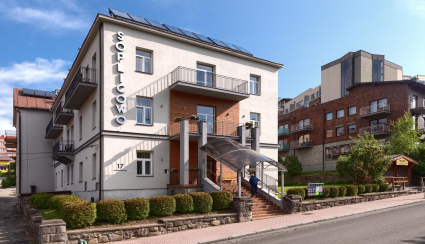 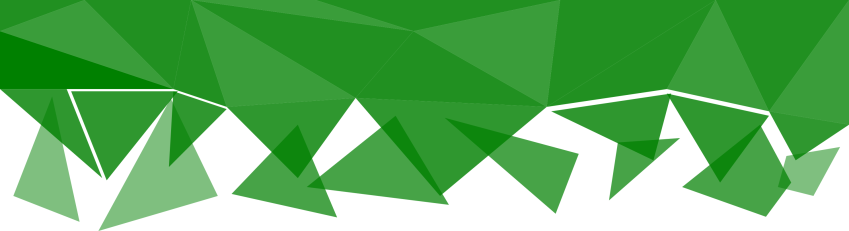 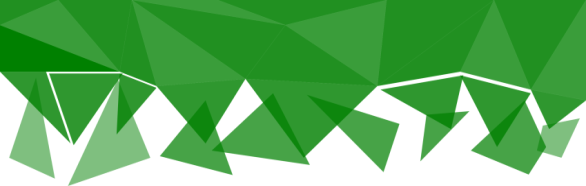 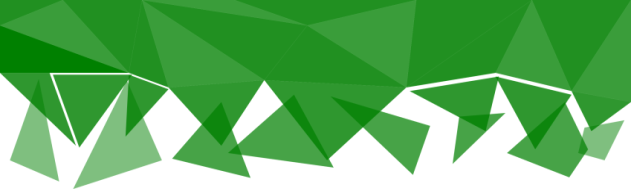 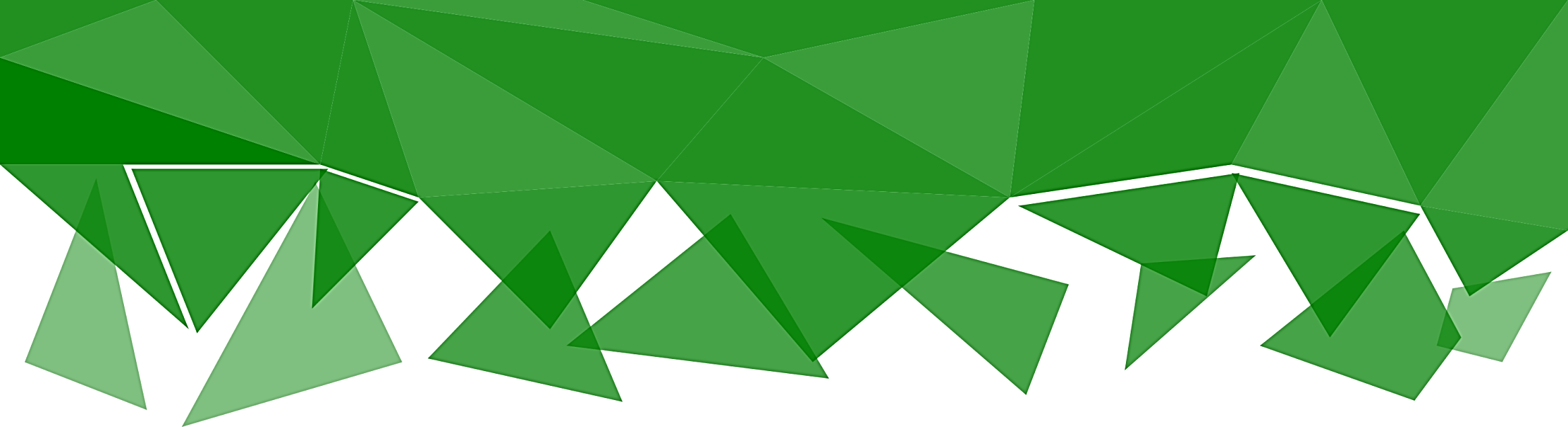 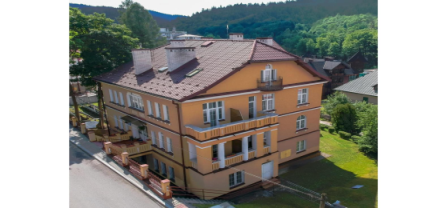 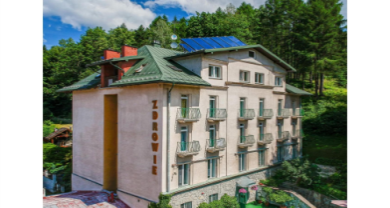 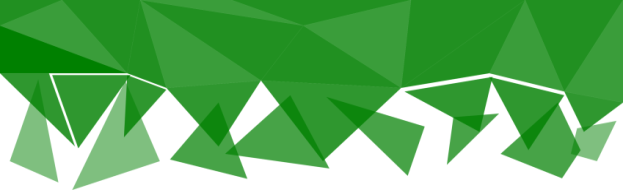 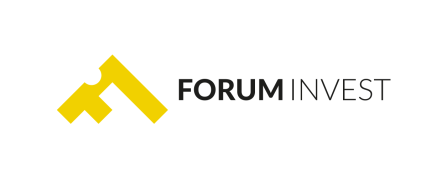 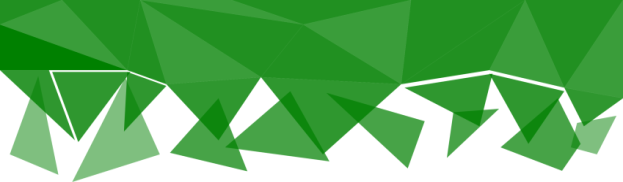 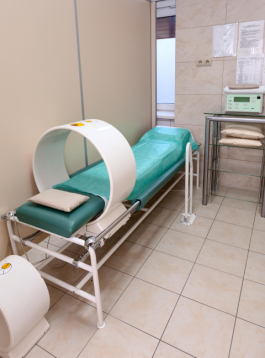 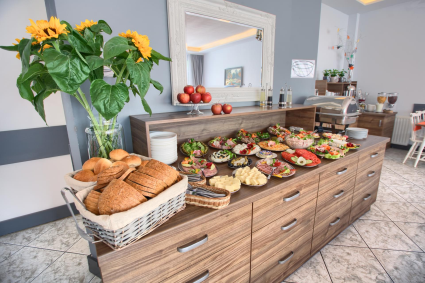 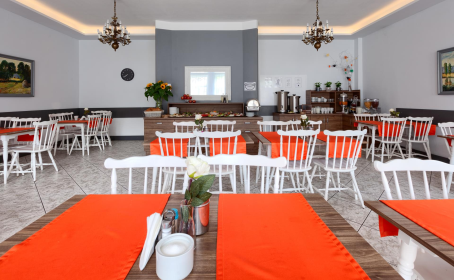 


                                  RODZAJ 
        TERMIN          POKOJU


                                  RODZAJ 
        TERMIN          POKOJUCENACENACENACENACENACENA


                                  RODZAJ 
        TERMIN          POKOJU


                                  RODZAJ 
        TERMIN          POKOJU7 dni10 dni7 dni10 dni7 dni10 dni


                                  RODZAJ 
        TERMIN          POKOJU


                                  RODZAJ 
        TERMIN          POKOJUSOPLICOWOSOPLICOWOSTELLA, ZDROWIESTELLA, ZDROWIESKARBÓWKAGÓRNA i DOLNASKARBÓWKAGÓRNA i DOLNAFERIE ZIMOWE
02.01. – 17.011 os.1015145090312908401200FERIE ZIMOWE
02.01. – 17.012os.93813408611230798114017.01. – 30.061 os.98014008681240798114017.01. – 30.062 os.90312908261180770111030.06. – 31.08.1 os.101514509031290840120030.06. – 31.08.2 os.93813408611230798114031.08. – 30.10.1 os.98014008681240798114031.08. – 30.10.2 os.90312908261180770110003.11. – 15.12.1 os.8681240----03.11. – 15.12.2 os.8121160----TERMINRODZAJ 
POKOJUNAZWA JEDNOSTKINAZWA JEDNOSTKINAZWA JEDNOSTKINAZWA JEDNOSTKINAZWA JEDNOSTKINAZWA JEDNOSTKINAZWA JEDNOSTKINAZWA JEDNOSTKITERMINRODZAJ 
POKOJUSOPLICOWOSOPLICOWOSTELLASTELLAZDROWIEZDROWIESKARBÓWKA GÓRNA i DOLNASKARBÓWKA GÓRNA i DOLNATERMINRODZAJ 
POKOJUNOCLEG 
ZE ŚNIADANIEMNOCLEG 
Z CAŁODZ. WYŻYW.NOCLEG
 ZE ŚNIADANIEMNOCLEG Z CAŁODZ. WYŻYW.NOCLEG ZE ŚNIADANIEMNOCLEG Z CAŁODZ.WYŻYW.NOCLEG 
ZE ŚNIADANIEMNOCLEG 
Z CAŁODZ. WYŻYW.FERIE ZIMOWE02.01 – 17.01.20211 os.13618210715310214885131FERIE ZIMOWE02.01 – 17.01.20212/3 os.124170101147961427912517.01 – 01.04.20211 os.10715396142901367311917.01 – 01.04.20212/3 os.102148901368513168114WIELKANOC
01.04. – 06.04.20211 os.1131591011479614279125WIELKANOC
01.04. – 06.04.20212/3 os.10715396142901367311906.04 – 15.05.20211 os.10715396142901367311906.04 – 15.05.20212/3 os.10214890136851316811415.05 – 30.06.20211 os.119165101147961427912515.05 – 30.06.20212/3 os.11315996142901367311930.06 – 31.08.20211 os.1301761071531021488513130.06 – 31.08.20212/3 os.124170101147961427912531.08 – 30.09.20211 os.119165101147961427912531.08 – 30.09.20212/3 os.11315996142901367311930.09 – 31.10.20211 os.10715396142901367311930.09 – 31.10.20212/3 os.10214890136851316811403.11 – 15.12.20211 os.90136------03.11 – 15.12.20212/3 os.85131------Święta i Nowy Rok
22.12 – 02.01.20221 os.147193130176124170102148Święta i Nowy Rok
22.12 – 02.01.20222/3 os.141187118164113159102148